Základní škola a mateřská škola ANGEL v Praze 12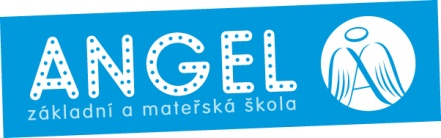 Věc: Žádost o uvolnění žáka/žákyně z vyučováníJméno žáka/žákyně:	……………………………………………………………………Třída:				……………………………………………………………………Adresa bydliště:		……………………………………………………………………Důvod žádosti:		……………………………………………………………………				……………………………………………………………………Datum:			od: …………………………… do: ………………………………………………………………			…………………………………
Datum					Podpis zákonného zástupceVyjádření třídního učitele:	souhlasím    –    nesouhlasím…………………………………			…………………………………
Datum					Podpis třídního učitele